Groupe 3 : 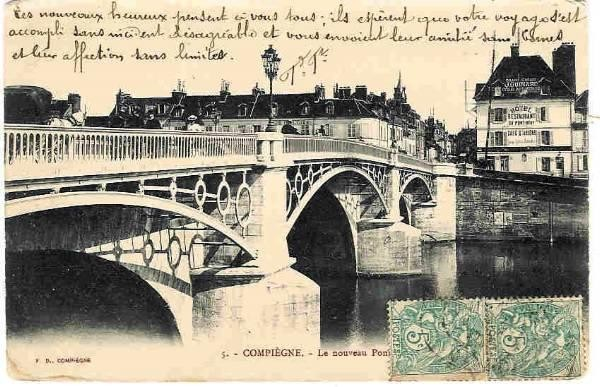 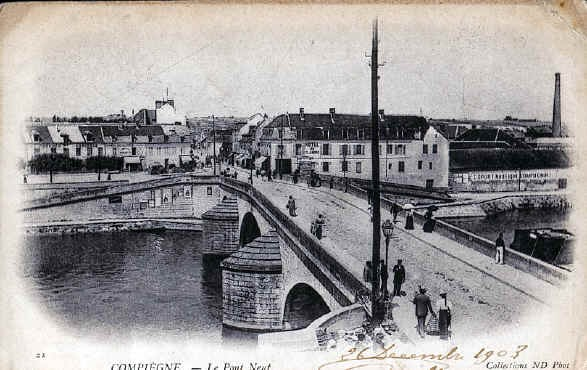 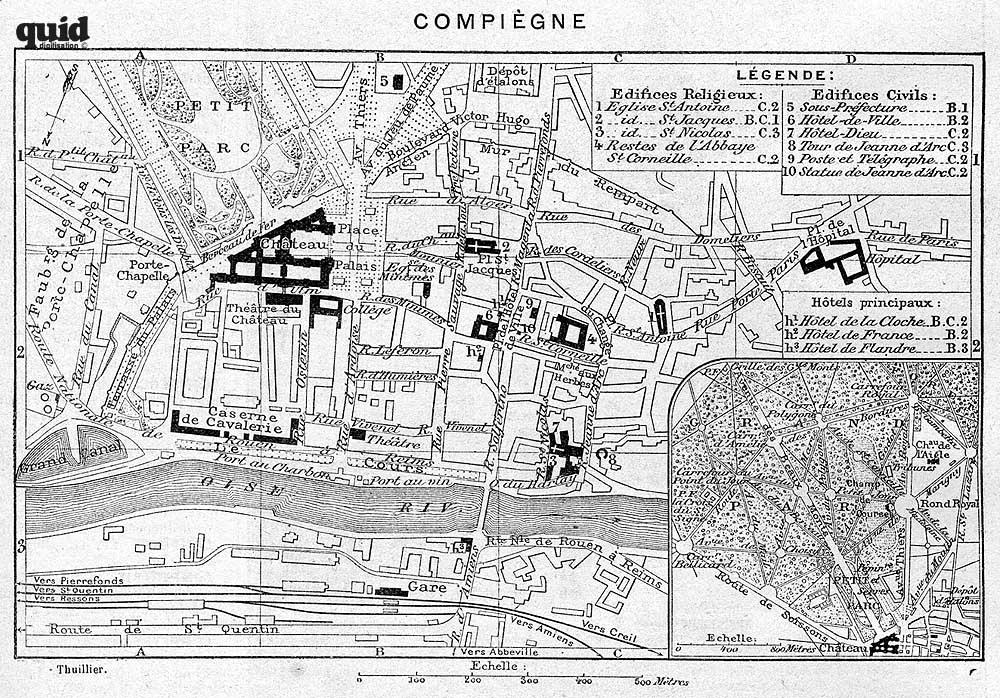 